Załącznik nr 2 do zapytania ofertowego źródło: https://pl.wikipedia.org/wiki/Skrzynka_l%C4%99gowa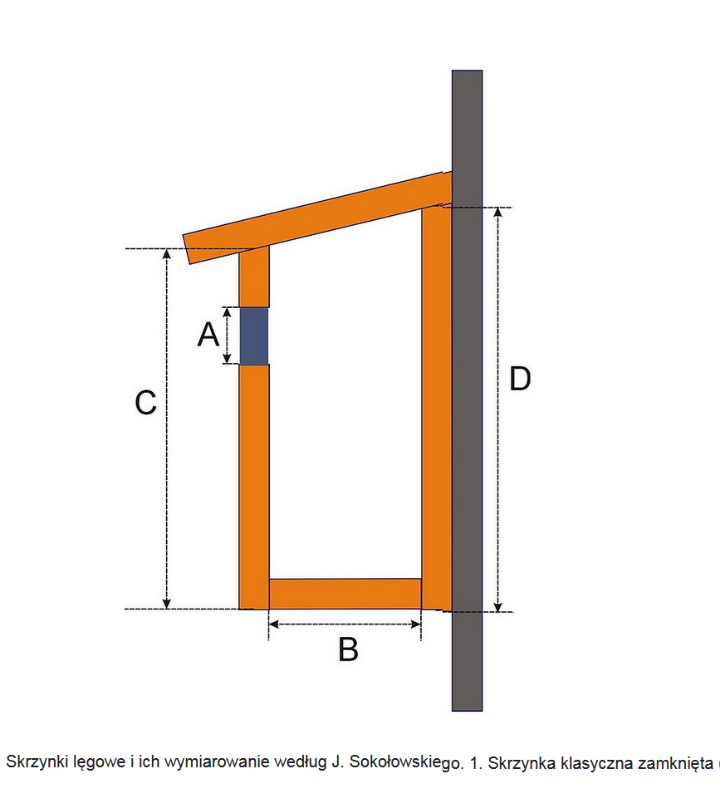 Średnica otworu Bok kwadratowego dna Wys. ścianki przedniej Wys. ścianki tylnej A B C D 2,8-3,5 ok. 2 cm od góry132527